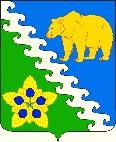 АДМИНИСТРАЦИЯ ОТДАЛЕННОГО СЕЛЬСКОГО ПОСЕЛЕНИЯАПШЕРОНСКОГО РАЙОНАПОСТАНОВЛЕНИЕот 10.03.2023                                                                                                       № 3пос. ОтдаленныйОб утверждении программы «Поддержка и развитие малого и среднего предпринимательства на территории Отдаленного сельского поселения Апшеронского района на 2023 год»В соответствии со статьей 179 Бюджетного кодекса Российской Федерации, руководствуясь Федеральным законом от 06.10.2003 № 131-ФЗ «Об общих принципах организации местного самоуправления в Российской Федерации», в целях реализации государственной политики, направленной на поддержку и развитие малого и среднего предпринимательства на территории Краснодарского края, в соответствии с Федеральным законом от 24 июля 2007 года № 209-ФЗ «О развитии малого и среднего предпринимательства в Российской Федерации», Законом Краснодарского края от 4 апреля 2008 года № 1448-КЗ «О развитии малого и среднего предпринимательства в Краснодарском крае», на основании Устава Отдаленного сельского поселения Апшеронского района п о с т а н о в л я ю:1. Утвердить Программу «Поддержка и развитие малого и среднего предпринимательства на территории Отдаленного сельского поселения Апшеронского района на 2023 год» (Приложение № 1).2. Контроль за выполнением настоящего постановления возложить на депутата по бюджету, финансам, налогам, сборам, экономическому развитию, муниципальной собственности Совета Отдаленного сельского поселения Апшеронского района.3. Настоящее постановление вступает в силу со дня его подписания.Исполняющий обязанностиглавы Отдаленного сельского поселения Апшеронского района                                                                              А.Г.Хартян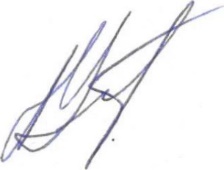 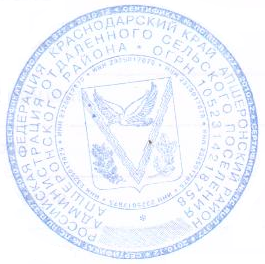 ПРИЛОЖЕНИЕ № 1УТВЕРЖДЕНАпостановлением администрацииОтдаленного сельского поселения Апшеронского районаот 10 марта 2023 г. № 3Программа Поддержка и развитие малого и среднего предпринимательства на территории Отдаленного сельского поселения Апшеронского районана 2023 годПаспорт программыПоддержка и развитие малого и среднего предпринимательства на территории Отдаленного сельского поселения Апшеронского районана 2023 год1. Состояние проблемы и обоснование необходимости ее решения программными методами По состоянию на 1 января 2023 года на территории Отдаленного сельского поселения Апшеронского района численность постоянного населения составило 735 человек, зарегистрировано 5 субъектов малого и среднего предпринимательства.В настоящее время на территории Отдаленного сельского поселения Апшеронского района в малом и среднем бизнесе занято 20 человек. Единый налог на вмененный доход, который платит большинство предпринимателей, более либеральный по сравнению с предыдущей системой налогообложения. Применение данной системы налогообложения способствует не только осуществлению, но и развитию торговой деятельности, а также снижает количество налоговых правонарушений. В настоящее время на территории поселения малый и средний бизнес получил наибольшее развитие в сфере розничной торговли. Положительные сдвиги наблюдаются в сельскохозяйственном бизнесе. Развивают свою деятельность крестьянские (фермерские) хозяйства, а также индивидуальные предприниматели в сфере сельскохозяйственного производства - строительство теплиц. Также для решения проблемы поддержки малого и среднего предпринимательства необходимо всестороннее взаимодействие органов власти и бизнеса, что позволит рассмотреть данный вопрос с разных точек зрения, и поможет выработать оптимальные решения, устранение которых возможно с использованием программно-целевого метода. Принятие программы позволит:- оказать помощь начинающим предпринимателям в обучении или повышении образовательного уровня действующим предпринимателям через обучающие семинары, действующие на базах районных структур, через информационную поддержку;- обеспечить доступ субъектов предпринимательства к имуществу, свободного от прав третьих лиц, предназначенного для передачи во владение и (или) пользование на долгосрочной основе;- обеспечить доступ к информационным материалам по вопросам развития малого и среднего предпринимательства за счет размещения в средствах массовой информации, на официальном сайте администрации поселения.Настоящая программа, направленная на достижение целей и задач развития системы малого и среднего предпринимательства в Отдаленном сельском поселении Апшеронского района позволит согласовать и скоординировать совместные действия органов государственной власти, предпринимательских структур, общественных, организаций по развитию системы малого и среднего предпринимательства.2.Цели и задачи ПрограммыОсновными целями Программы являются:- повышение темпов развития малого и среднего предпринимательства как одного из факторов социально-экономического развития Отдаленного  сельского поселения Апшеронского района;- повышение социальной эффективности деятельности субъектов малого и среднего предпринимательства (рост численности занятых в сфере малого и среднего предпринимательства, рост средних доходов и повышение уровня социальной защищенности работников малых и средних предприятий).Для достижения поставленных целей предусматривается решение следующих задач:- создание благоприятных условий для развития малого и среднего предпринимательства;- совершенствование внешней среды для развития малого и среднего предпринимательства;- информационная поддержка субъектов малого и среднего предпринимательства и организаций;- оказание организационной, методической, консультационной помощи и информационных услуг предпринимателям. 3. Обоснование ресурсного обеспечения ПрограммыОбщий объем финансирования Программы из средств бюджета Отдаленного сельского поселения Апшеронского района составит 0,0 рублей. Объемы финансирования мероприятий Программы подлежат ежегодному уточнению при формировании бюджета на очередной финансовый год.4.Оценки эффективности и реализации ПрограммыСоциально-экономическими результатами реализации программных мероприятий являются:- ежегодное увеличение количества субъектов малого и среднего предпринимательства в Отдаленном сельском поселении Апшеронского района;- ежегодное увеличение численности, занятых в сфере малого и среднего предпринимательства в Отдаленном сельском поселении Апшеронского района;- увеличение рабочих мест и снижение безработицы в Отдаленном сельском поселении Апшеронского района;- увеличение доли малых и средних предприятий в структуре экономики поселения;- ежегодный рост налоговых поступлений в бюджет Отдаленного сельского поселения Апшеронского района;Прямая и косвенная экономическая эффективность мероприятий Программы заключается в существенном усилении влияния роли малого и среднего предпринимательства на развитие всех составляющих экономики Отдаленного сельского поселения Апшеронского района.5.Критерии выполнения ПрограммыКритериями выполнения настоящей программы являются:- достижение поставленных задач;- увеличение налоговых поступлении;- увеличение количества субъектов малого и среднего предпринимательства;- создание благоприятных условий для дальнейшего развития и существования субъектов малого и среднего предпринимательства.6.Приоритетные направления развития малого и среднего предпринимательстваПрограмма предусматривает перспективные направления развития малого и среднего предпринимательства и приоритетные для поселения виды деятельности субъектов малого и среднего предпринимательства, которые служат удовлетворению первоочередных нужд населения, используют в основном местные виды ресурсов, включая сырьевые и трудовые, имеют положительные социальные последствия для жителей.К приоритетным видам деятельности в рамках реализации «Программы поддержки и развития малого и среднего предпринимательства на территории Отдаленного сельского поселения Апшеронского района на 2023 год», которые будут стимулировать развитие малого и среднего предпринимательства, относятся:- розничная торговля продовольственными и непродовольственными товарами;- производство и переработка сельскохозяйственной продукции; 8.Предложения по разработчикам, координаторам иисполнителям мероприятий целевой программыЗаказчиком программы является Администрация Отдаленного сельского поселения Апшеронского района, которая осуществляет контрольза ходом реализации Программы.Текущее управление Программой осуществляет координатор Программы, администрация Отдаленного сельского поселения Апшеронского района;- несет ответственность за реализацию Программы, осуществляет координацию исполнителей мероприятий Программы:- разрабатывает в пределах своих полномочий правовые акты, необходимые для выполнения Программы;- обеспечивает организацию и проведение конкурсов (торгов) в соответствии с нормативно-правовыми актами Российской Федерации и Краснодарского края, касающимися размещения заказа на закупки продукции, работу и услуги и по отбору исполнителей программных мероприятий;- осуществляет ведение отчетности по реализации Программы;- организует размещение в сети «Интернет» текста Программы, а также информации о ходе и результатах реализации Программы.Исполнители мероприятий Программы определяются в соответствии с настоящим постановлением.9.Ожидаемые результатыРеализация комплекса мер, заложенных в Программе, позволит:-увеличить численность субъектов малого и среднего предпринимательства;- обеспечить ежегодный прирост объема товарной продукции и услуг;- создать новые рабочие места;- поднять престиж предпринимателя, обеспечить его безопасность и социальную защищенность.Исполняющий обязанностиглавы Отдаленного сельского поселенияАпшеронского района                                                                       А.Г.ХартянНаименование программыЦелевая программа Поддержка и развитие малого и среднего предпринимательства на территории Отдаленного сельского поселения Апшеронского района на 2023 год (далее - Программа).Основание для разработкиФедеральный закон от 24 июля 2007 года № 209-ФЗ «О  развитии малого и среднего предпринимательства в Российской Федерации»;Федеральный закон от 06 октября 2003 года № 131-ФЗ «Об общих принципах организации местного самоуправления в Российской Федерации»;Указ Президента Российской Федерации от 15 мая 2008года № 797 «О неотложных мерах по ликвидации административных ограничений при осуществлении предпринимательской деятельности».Закон Краснодарского края от 4 апреля 2008 года №1448-КЗ «О развитии малого и среднего предпринимательства в Краснодарском крае» Разработчик программыАдминистрация Отдаленного сельского поселения Апшеронского районаКоординатор программы Администрация Отдаленного сельского поселения Апшеронского районаИсполнители программыАдминистрация Отдаленного сельского поселения Апшеронского районаЦели и задачи  ПрограммыОсновной целью программы является:- повышение темпов развития малого и среднего предпринимательства как одного из факторов социально-экономического развития Отдаленного сельского поселения Апшеронского района;- повышение социальной эффективности деятельности субъектов малого и среднего предпринимательства (рост численности занятых в сфере малого и среднего предпринимательства, рост средних доходов и повышение уровня социальной защищенности работников малых и средних предприятий).Задачи:- создание благоприятных условий для развития малого и среднего предпринимательства;- совершенствование внешней среды для развития малого и среднего предпринимательства;- информационная поддержка субъектов малого и среднего предпринимательства и организаций поддержки субъектов малого и среднего предпринимательства;- оказание организационной, методической, консультационной помощи и информационных услуг предпринимателям.Срок реализацииСрок реализации Программы: 2023 год.Целевые индикаторы и показатели реализации ПрограммыЦелевые индикаторы:- количество субъектов малого и среднего предпринимательства, 5 (ед.);- среднесписочная численность работников, занятых в малом и среднем предпринимательстве 15 (чел.); - количество дополнительных рабочих мест, предоставленных субъектами малого и среднего предпринимательства 1 (ед.); - объем налоговых поступлений от субъектов малого и среднего предпринимательства (млн. руб.).Перечень основныхнаправленийПрограммыОсновные мероприятия:- совершенствование нормативной правовой базы в сфере развития малого и среднего предпринимательства;- информационная и консультационная поддержка;- поддержка малого и среднего предпринимательства в области подготовки, переподготовки и повышения квалификации кадровОбъем и источники
финансированияОбщий объем расходов бюджета по финансированию Программы на период 2023 года составит 0,0 руб. Ожидаемые конечные результаты реализации ПрограммыРеализация Программы за 2023 год позволит увеличить: количество действующих субъектов малого и среднего предпринимательства;количество рабочих мест, предоставленных субъектами малого и среднего предпринимательства;объем налоговых поступлений от субъектов малого и среднего предпринимательства.Контроль за выполнением программыАдминистрация Отдаленного сельского поселения Апшеронского района